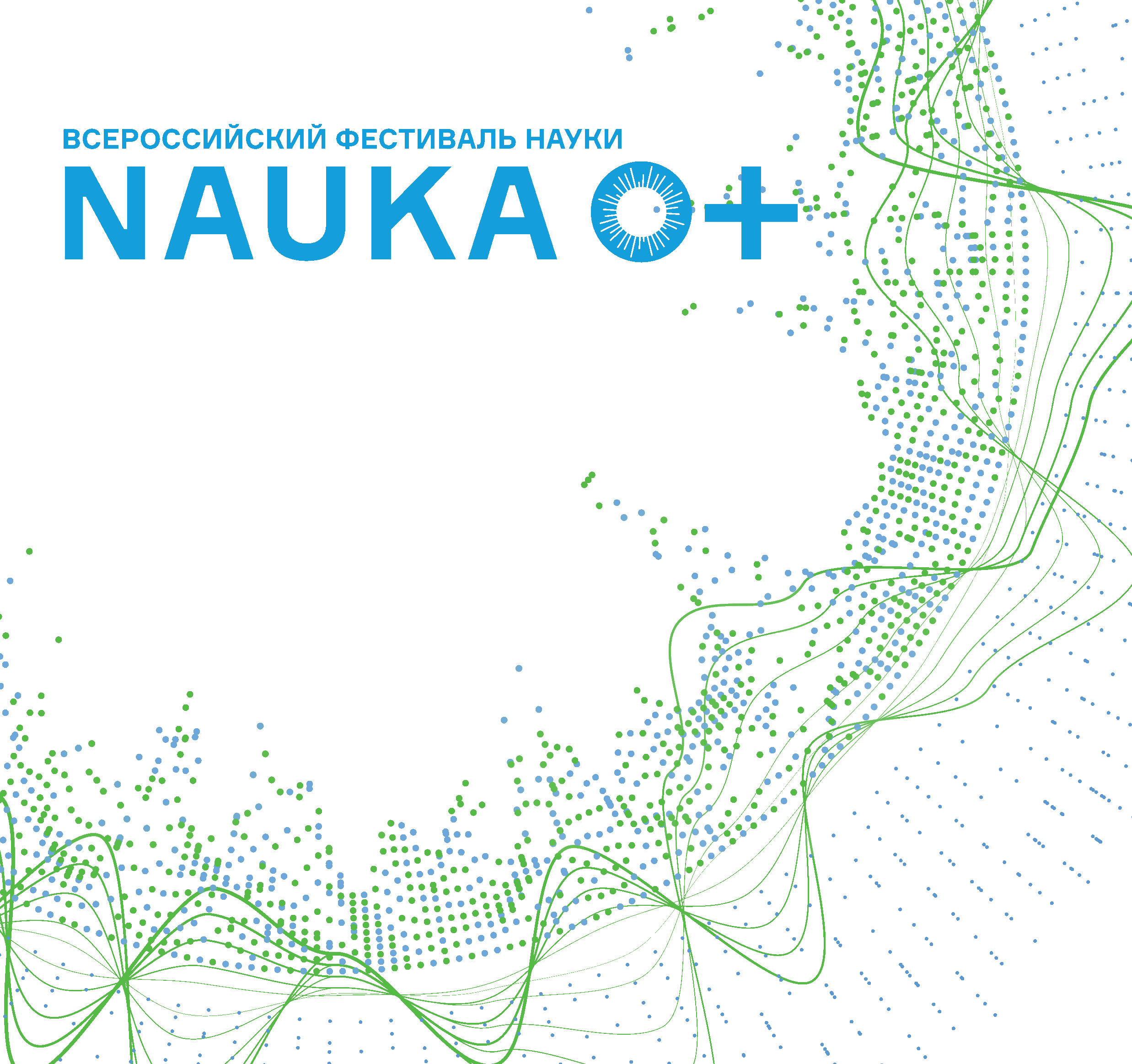 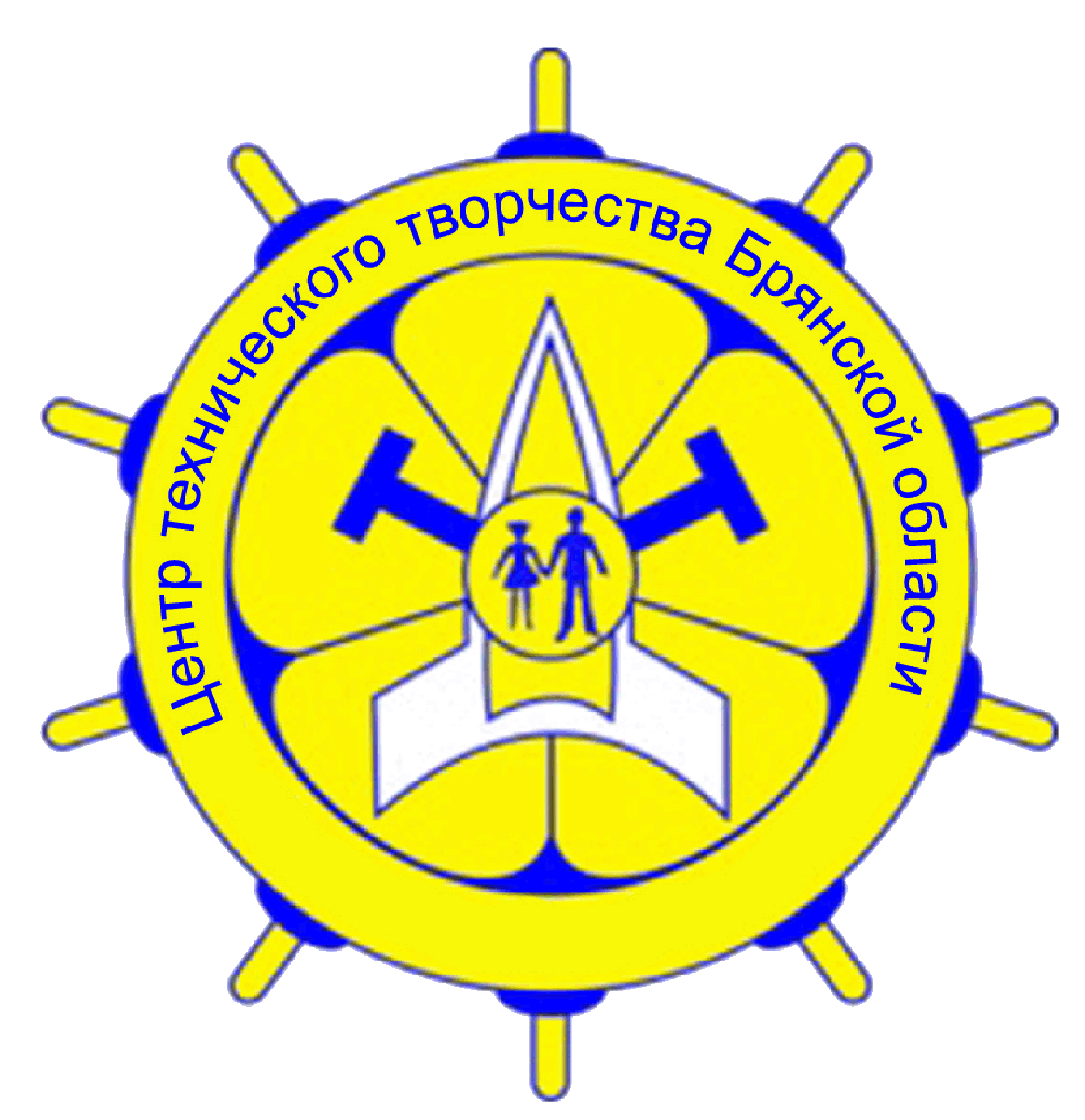 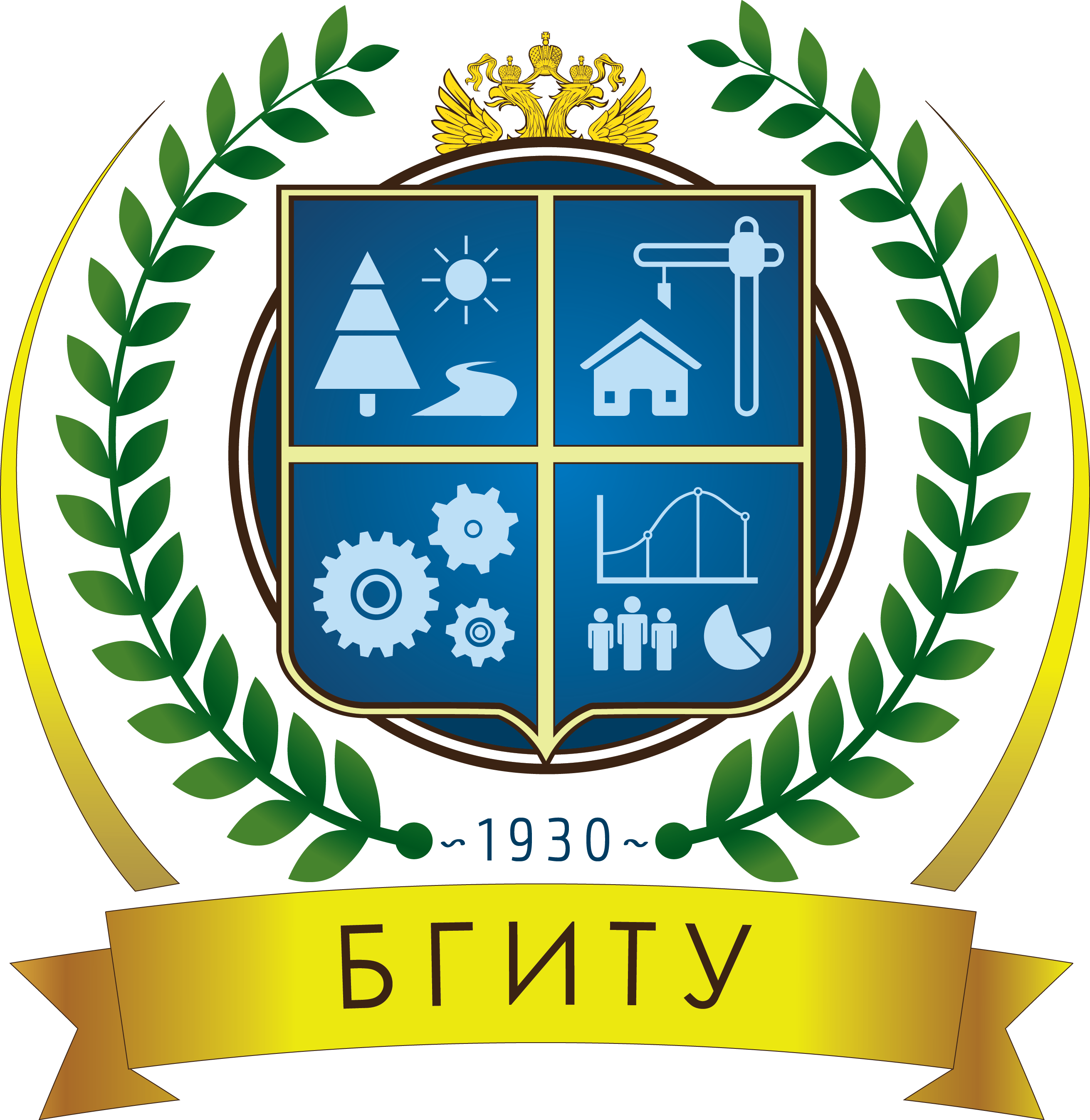 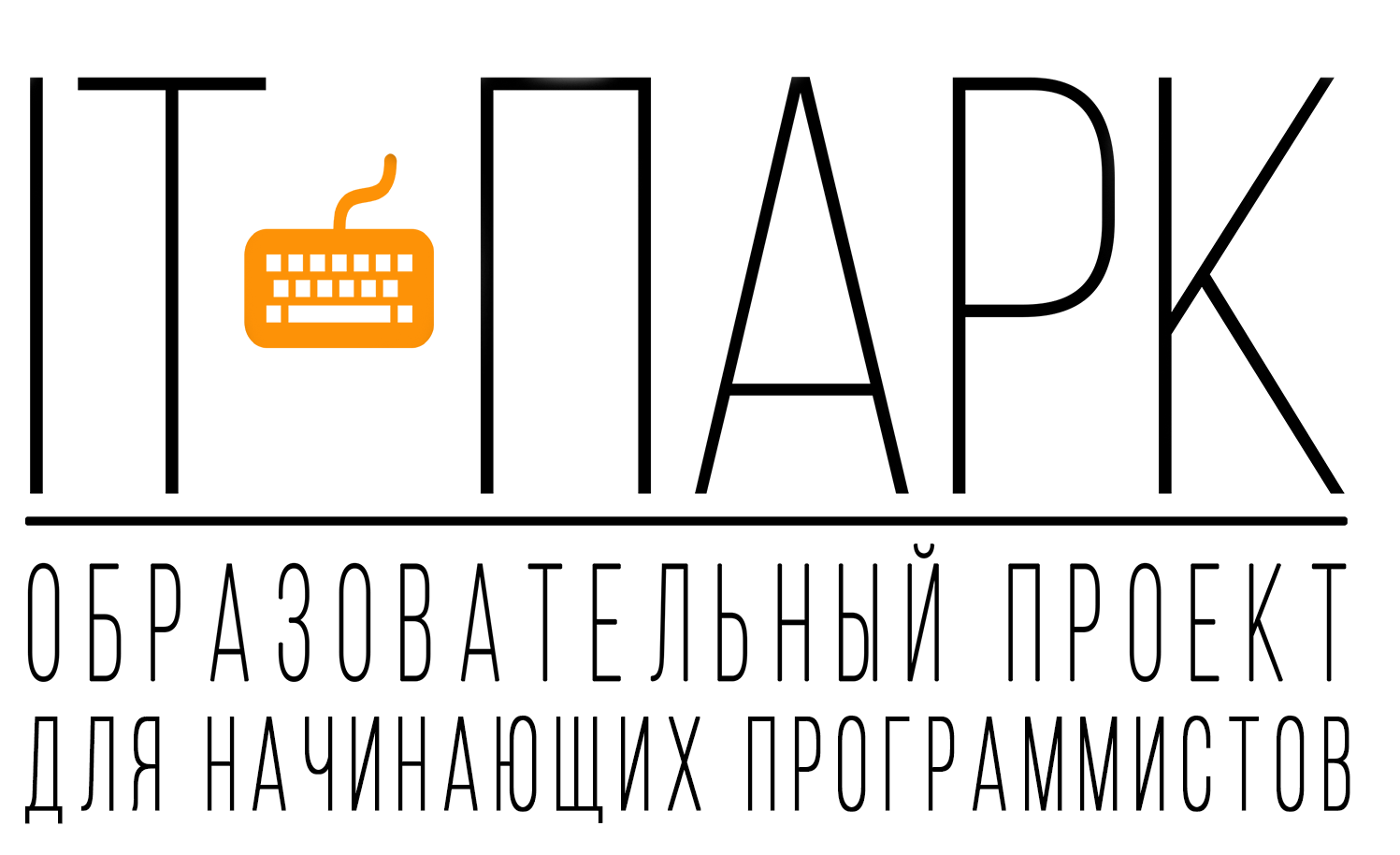 Информационное письмоо проведении Марафона программирования (Хакатон) «ProgramMe»ФГБОУ ВО «Брянский государственный инженерно-технологический университет» (БГИТУ) совместно с Центром технического творчества Брянской области и компанией «IT-ПАРК» в рамках Всероссийского фестиваля «NAUKA 0+» проводит Марафон программирования (Хакатон) «ProgramMe».Для участия необходимо собрать команду из 2–3 человек.   Возраст участников 10-18 лет (18+ участвовать могут, но идут вне конкурса). Участникам предлагается выполнить следующие задачи:*Необходимо разработать программный продукт и защитить его перед жюри (продемонстрировать работоспособность и подготовить сопроводительный рассказ);*Технологию исполнения (веб-сайт, мобильное приложение, приложение для ПК), среду и язык программирования выбирают сами участники.*Конкретная задача выдается непосредственно перед началом мероприятия.*На хакатоне можно пользоваться любыми ресурсами (справка, интернет, помощь друга, домашние заготовки и т.д.).Главное - решить поставленную задачу!Направления хакатона:*Компьютерные игры (необходимо разработать реплику популярной игры) (задания для участников в возрасте 10–14 лет);*Математические исследования (необходимо разработать программу для работы с графиками функций) (задания для участников в возрасте 14–17 лет).Для выполнения заданий каждой команде будет предоставлен 1 стационарный компьютер с доступом в интернет.На нём установлено 2 среды: Scratch 2.0 и PascalABC.При желании вы можете взять с собой свой ноутбук(и не один) с установленной средой разработки наиболее привычной для Вас. Wi-Fi участникам будет обеспечен, но просим взять с собой телефон с доступом в интернет для оперативной консультации с организаторами хакатона.Сроки проведения мероприятия: 16–17 октября 2017 г. с 10.00 до 18.00 (получение заданий и их выполнение), 18 октября 2017 г. с 10.00 (защита проектов). Место проведения – Главный корпус БГИТУ (Станке Димитрова, 3).Во время проведения соревнований участникам будут доступны горячий чай, кофе и печенье. Рекомендуем участникам с собой принести дополнительное питание по своему вкусу.В каждой из групп (компьютерные игры или математические исследования) награждение осуществляется по 4 номинациям:*Лучший продукт;*Лучший дизайн;*Лучшее техническое решение;*Лучшая защита;Так что у каждой команды есть возможность показать свою сильную сторону! Для участия в хакатоне, участникам необходимо:1)До 15 октября 2017 заполнить форму заявки по ссылке - https://docs.google.com/forms/d/e/1FAIpQLSewYqOxv2ZZD1Doolf03YBRbB49u29SR-gDxKWHdKmP_t8e-Q/viewform2)Сделайть репост этой записи к себе на страницу Вконтакте;3)Добавиться в друзья  https://vk.com/itpark32_official  с пометкой "Хакатон" – это необходимо для создания беседы во время хакатона и оперативной связи участников с организаторами. 